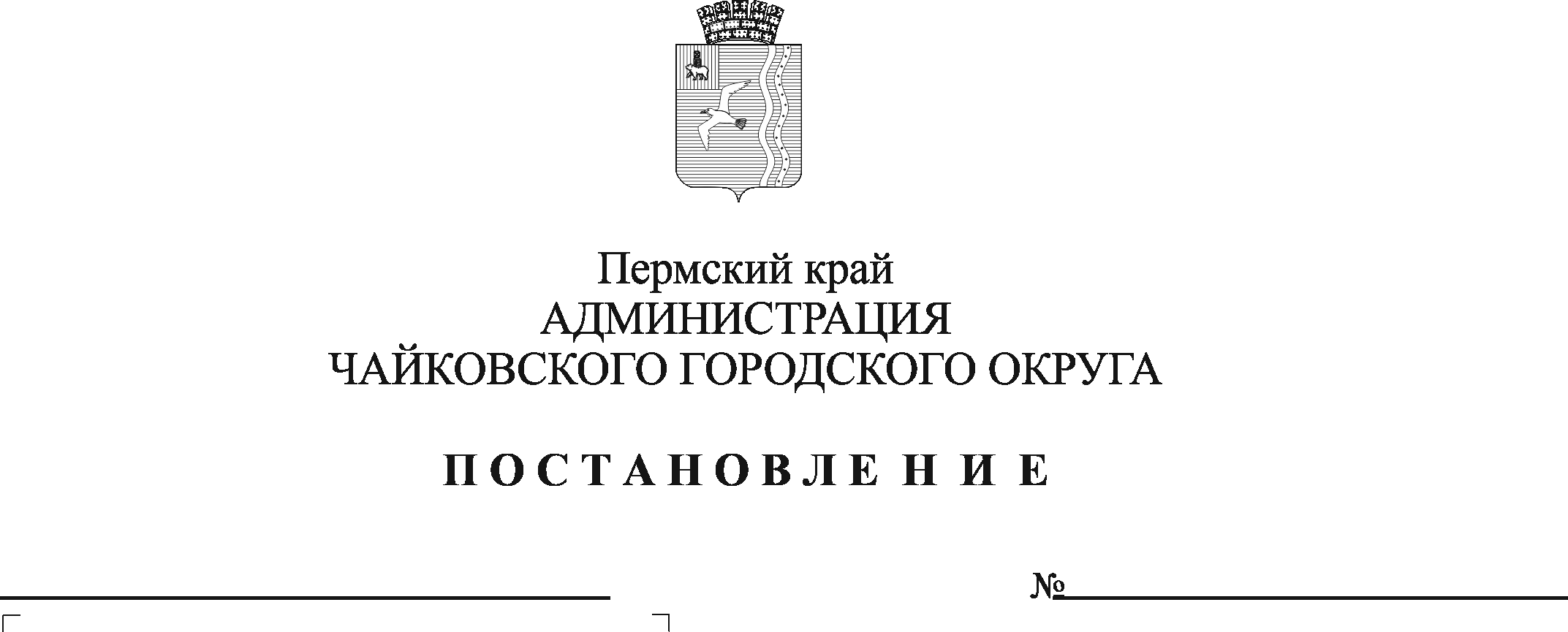 На основании статьи 179 Бюджетного кодекса Российской Федерации, Федерального закона от 6 октября 2003 г. № 131-ФЗ «Об общих принципах организации местного самоуправления в Российской Федерации», Устава Чайковского городского округаПОСТАНОВЛЯЮ:1. Утвердить прилагаемые изменения, которые вносятся в муниципальную программу «Управление и распоряжение муниципальным имуществом Чайковского городского округа», утвержденную постановлением администрации города Чайковского от 21 января 2019 г. № 17/1 (в редакции постановлений от 17.07.2019 № 1266, от 10.02.2020 № 113, от 17.06.2020 № 578, от 16.10.2020 № 975, от 16.12.2020 № 1229, от 09.02.2021 № 101, от 03.06.2021 № 533, от 26.07.2021 № 740, от 10.09.2021 № 957, от 08.11.2021 № 1155, от 27.12.2021 № 1387, от 07.02.2022 № 140, от 20.05.2022 № 551, от 29.07.2022 № 819, от 20.09.2022 № 1015).2. Опубликовать постановление в газете «Огни Камы» и разместить на официальном сайте администрации Чайковского городского округа.3. Постановление вступает в силу после его официального опубликования.Глава городского округа –глава администрации Чайковского городского округа    					     Ю.Г.ВостриковУТВЕРЖДЕНЫпостановлением администрации Чайковского городского округа от ____________№ _________Изменения, которые вносятся в муниципальную программу «Управление и распоряжение муниципальным имуществом Чайковского городского округа», утвержденную постановлением администрации города Чайковского Пермского края от 21 января 2019 года № 17/1 (в редакции постановлений от 17.07.2019 № 1266, от 10.02.2020 № 113, от 17.06.2020 № 578, от 16.10.2020 № 975, от 16.12.2020 № 1229, от 09.02.2021 № 101, от 03.06.2021 № 533, от 26.07.2021 № 740, от 10.09.2021 № 957, от 08.11.2021 № 1155, от 27.12.2021 № 1387, от 07.02.2022 № 140, от 20.05.2022 № 551, от 29.07.2022 № 819, от 20.09.2022 № 1015)1. В Паспорте муниципальной программы «Управление и распоряжение муниципальным имуществом Чайковского городского округа» позицию:изложить в новой редакции:2. В Паспорте Подпрограммы 1 «Формирование, эффективное управление и распоряжение муниципальным имуществом Чайковского городского округа» позицию:изложить в новой редакции:3. Приложение 5 к муниципальной программе «Управление и распоряжение муниципальным имуществом Чайковского городского округа» «Сводные финансовые затраты и показатели результативности выполнения муниципальной программы «Управление и распоряжение муниципальным имуществом Чайковского городского округа» изложить в новой редакции.Объемы бюджетных ассигнованийОбъемы бюджетных ассигнованийОбъемы бюджетных ассигнованийОбъемы бюджетных ассигнованийПриложение 5
к муниципальной программе «Управление и распоряжение муниципальным имуществом Чайковского городского округаПриложение 5
к муниципальной программе «Управление и распоряжение муниципальным имуществом Чайковского городского округаПриложение 5
к муниципальной программе «Управление и распоряжение муниципальным имуществом Чайковского городского округаПриложение 5
к муниципальной программе «Управление и распоряжение муниципальным имуществом Чайковского городского округаПриложение 5
к муниципальной программе «Управление и распоряжение муниципальным имуществом Чайковского городского округаПриложение 5
к муниципальной программе «Управление и распоряжение муниципальным имуществом Чайковского городского округаПриложение 5
к муниципальной программе «Управление и распоряжение муниципальным имуществом Чайковского городского округаПриложение 5
к муниципальной программе «Управление и распоряжение муниципальным имуществом Чайковского городского округаПриложение 5
к муниципальной программе «Управление и распоряжение муниципальным имуществом Чайковского городского округаПриложение 5
к муниципальной программе «Управление и распоряжение муниципальным имуществом Чайковского городского округаПриложение 5
к муниципальной программе «Управление и распоряжение муниципальным имуществом Чайковского городского округаПриложение 5
к муниципальной программе «Управление и распоряжение муниципальным имуществом Чайковского городского округаПриложение 5
к муниципальной программе «Управление и распоряжение муниципальным имуществом Чайковского городского округаПриложение 5
к муниципальной программе «Управление и распоряжение муниципальным имуществом Чайковского городского округаПриложение 5
к муниципальной программе «Управление и распоряжение муниципальным имуществом Чайковского городского округаПриложение 5
к муниципальной программе «Управление и распоряжение муниципальным имуществом Чайковского городского округаСводные финансовые затраты и показатели результативности выполнения муниципальной программы
«Управление и распоряжение муниципальным имуществом
Чайковского городского округа»Сводные финансовые затраты и показатели результативности выполнения муниципальной программы
«Управление и распоряжение муниципальным имуществом
Чайковского городского округа»Сводные финансовые затраты и показатели результативности выполнения муниципальной программы
«Управление и распоряжение муниципальным имуществом
Чайковского городского округа»Сводные финансовые затраты и показатели результативности выполнения муниципальной программы
«Управление и распоряжение муниципальным имуществом
Чайковского городского округа»Сводные финансовые затраты и показатели результативности выполнения муниципальной программы
«Управление и распоряжение муниципальным имуществом
Чайковского городского округа»Сводные финансовые затраты и показатели результативности выполнения муниципальной программы
«Управление и распоряжение муниципальным имуществом
Чайковского городского округа»Сводные финансовые затраты и показатели результативности выполнения муниципальной программы
«Управление и распоряжение муниципальным имуществом
Чайковского городского округа»Сводные финансовые затраты и показатели результативности выполнения муниципальной программы
«Управление и распоряжение муниципальным имуществом
Чайковского городского округа»Сводные финансовые затраты и показатели результативности выполнения муниципальной программы
«Управление и распоряжение муниципальным имуществом
Чайковского городского округа»Сводные финансовые затраты и показатели результативности выполнения муниципальной программы
«Управление и распоряжение муниципальным имуществом
Чайковского городского округа»Сводные финансовые затраты и показатели результативности выполнения муниципальной программы
«Управление и распоряжение муниципальным имуществом
Чайковского городского округа»Сводные финансовые затраты и показатели результативности выполнения муниципальной программы
«Управление и распоряжение муниципальным имуществом
Чайковского городского округа»Сводные финансовые затраты и показатели результативности выполнения муниципальной программы
«Управление и распоряжение муниципальным имуществом
Чайковского городского округа»Сводные финансовые затраты и показатели результативности выполнения муниципальной программы
«Управление и распоряжение муниципальным имуществом
Чайковского городского округа»Сводные финансовые затраты и показатели результативности выполнения муниципальной программы
«Управление и распоряжение муниципальным имуществом
Чайковского городского округа»Сводные финансовые затраты и показатели результативности выполнения муниципальной программы
«Управление и распоряжение муниципальным имуществом
Чайковского городского округа»Сводные финансовые затраты и показатели результативности выполнения муниципальной программы
«Управление и распоряжение муниципальным имуществом
Чайковского городского округа»Наименование  задачи, мероприятийИсполнительИсточник финансированияОбъем финансирования (тыс. руб.)Объем финансирования (тыс. руб.)Объем финансирования (тыс. руб.)Объем финансирования (тыс. руб.)Объем финансирования (тыс. руб.)Объем финансирования (тыс. руб.)Объем финансирования (тыс. руб.)Показатели результативности выполнения программыПоказатели результативности выполнения программыПоказатели результативности выполнения программыПоказатели результативности выполнения программыПоказатели результативности выполнения программыПоказатели результативности выполнения программыПоказатели результативности выполнения программыПоказатели результативности выполнения программыПоказатели результативности выполнения программыНаименование  задачи, мероприятийИсполнительИсточник финансированияВсегов том числев том числев том числев том числев том числев том числеНаименование показателяед. изм.Базовое значениеПланПланПланПланПланПланНаименование  задачи, мероприятийИсполнительИсточник финансированияВсего201920202021202220232024Наименование показателяед. изм.Базовое значение20192020202120222023202412345678910111213141516171819Подпрограмма 1. Формирование, эффективное управление и распоряжение муниципальным имуществом Чайковского городского округаПодпрограмма 1. Формирование, эффективное управление и распоряжение муниципальным имуществом Чайковского городского округаПодпрограмма 1. Формирование, эффективное управление и распоряжение муниципальным имуществом Чайковского городского округаПодпрограмма 1. Формирование, эффективное управление и распоряжение муниципальным имуществом Чайковского городского округаПодпрограмма 1. Формирование, эффективное управление и распоряжение муниципальным имуществом Чайковского городского округаПодпрограмма 1. Формирование, эффективное управление и распоряжение муниципальным имуществом Чайковского городского округаПодпрограмма 1. Формирование, эффективное управление и распоряжение муниципальным имуществом Чайковского городского округаПодпрограмма 1. Формирование, эффективное управление и распоряжение муниципальным имуществом Чайковского городского округаПодпрограмма 1. Формирование, эффективное управление и распоряжение муниципальным имуществом Чайковского городского округаПодпрограмма 1. Формирование, эффективное управление и распоряжение муниципальным имуществом Чайковского городского округаПодпрограмма 1. Формирование, эффективное управление и распоряжение муниципальным имуществом Чайковского городского округаПодпрограмма 1. Формирование, эффективное управление и распоряжение муниципальным имуществом Чайковского городского округаПодпрограмма 1. Формирование, эффективное управление и распоряжение муниципальным имуществом Чайковского городского округаПодпрограмма 1. Формирование, эффективное управление и распоряжение муниципальным имуществом Чайковского городского округаПодпрограмма 1. Формирование, эффективное управление и распоряжение муниципальным имуществом Чайковского городского округаПодпрограмма 1. Формирование, эффективное управление и распоряжение муниципальным имуществом Чайковского городского округаПодпрограмма 1. Формирование, эффективное управление и распоряжение муниципальным имуществом Чайковского городского округаПодпрограмма 1. Формирование, эффективное управление и распоряжение муниципальным имуществом Чайковского городского округаПодпрограмма 1. Формирование, эффективное управление и распоряжение муниципальным имуществом Чайковского городского округаЦель Подпрограммы 1. Формирование, эффективное управление и распоряжение муниципальным имуществом Чайковского городского округаЦель Подпрограммы 1. Формирование, эффективное управление и распоряжение муниципальным имуществом Чайковского городского округаЦель Подпрограммы 1. Формирование, эффективное управление и распоряжение муниципальным имуществом Чайковского городского округаЦель Подпрограммы 1. Формирование, эффективное управление и распоряжение муниципальным имуществом Чайковского городского округаЦель Подпрограммы 1. Формирование, эффективное управление и распоряжение муниципальным имуществом Чайковского городского округаЦель Подпрограммы 1. Формирование, эффективное управление и распоряжение муниципальным имуществом Чайковского городского округаЦель Подпрограммы 1. Формирование, эффективное управление и распоряжение муниципальным имуществом Чайковского городского округаЦель Подпрограммы 1. Формирование, эффективное управление и распоряжение муниципальным имуществом Чайковского городского округаЦель Подпрограммы 1. Формирование, эффективное управление и распоряжение муниципальным имуществом Чайковского городского округаЦель Подпрограммы 1. Формирование, эффективное управление и распоряжение муниципальным имуществом Чайковского городского округаЦель Подпрограммы 1. Формирование, эффективное управление и распоряжение муниципальным имуществом Чайковского городского округаЦель Подпрограммы 1. Формирование, эффективное управление и распоряжение муниципальным имуществом Чайковского городского округаЦель Подпрограммы 1. Формирование, эффективное управление и распоряжение муниципальным имуществом Чайковского городского округаЦель Подпрограммы 1. Формирование, эффективное управление и распоряжение муниципальным имуществом Чайковского городского округаЦель Подпрограммы 1. Формирование, эффективное управление и распоряжение муниципальным имуществом Чайковского городского округаЦель Подпрограммы 1. Формирование, эффективное управление и распоряжение муниципальным имуществом Чайковского городского округаЦель Подпрограммы 1. Формирование, эффективное управление и распоряжение муниципальным имуществом Чайковского городского округаЦель Подпрограммы 1. Формирование, эффективное управление и распоряжение муниципальным имуществом Чайковского городского округаЦель Подпрограммы 1. Формирование, эффективное управление и распоряжение муниципальным имуществом Чайковского городского округаЗадача 1. Обеспечение эффективного управления и распоряжения муниципальным имуществом в сфере учета муниципального имуществаЗадача 1. Обеспечение эффективного управления и распоряжения муниципальным имуществом в сфере учета муниципального имуществаЗадача 1. Обеспечение эффективного управления и распоряжения муниципальным имуществом в сфере учета муниципального имуществаЗадача 1. Обеспечение эффективного управления и распоряжения муниципальным имуществом в сфере учета муниципального имуществаЗадача 1. Обеспечение эффективного управления и распоряжения муниципальным имуществом в сфере учета муниципального имуществаЗадача 1. Обеспечение эффективного управления и распоряжения муниципальным имуществом в сфере учета муниципального имуществаЗадача 1. Обеспечение эффективного управления и распоряжения муниципальным имуществом в сфере учета муниципального имуществаЗадача 1. Обеспечение эффективного управления и распоряжения муниципальным имуществом в сфере учета муниципального имуществаЗадача 1. Обеспечение эффективного управления и распоряжения муниципальным имуществом в сфере учета муниципального имуществаЗадача 1. Обеспечение эффективного управления и распоряжения муниципальным имуществом в сфере учета муниципального имуществаЗадача 1. Обеспечение эффективного управления и распоряжения муниципальным имуществом в сфере учета муниципального имуществаЗадача 1. Обеспечение эффективного управления и распоряжения муниципальным имуществом в сфере учета муниципального имуществаЗадача 1. Обеспечение эффективного управления и распоряжения муниципальным имуществом в сфере учета муниципального имуществаЗадача 1. Обеспечение эффективного управления и распоряжения муниципальным имуществом в сфере учета муниципального имуществаЗадача 1. Обеспечение эффективного управления и распоряжения муниципальным имуществом в сфере учета муниципального имуществаЗадача 1. Обеспечение эффективного управления и распоряжения муниципальным имуществом в сфере учета муниципального имуществаЗадача 1. Обеспечение эффективного управления и распоряжения муниципальным имуществом в сфере учета муниципального имуществаЗадача 1. Обеспечение эффективного управления и распоряжения муниципальным имуществом в сфере учета муниципального имуществаЗадача 1. Обеспечение эффективного управления и распоряжения муниципальным имуществом в сфере учета муниципального имущества1.1.1 Организация проведения технической экспертизы, изготовление технической документации на объекты муниципальной недвижимости, получение сведений об объектах учетаУЗИО АЧГОместный бюджет5 915,64558,6631 275,704836,589824,6891 460,0001 460,000Показатель 1.1.  Количество оформленных технических планов объектов муниципальной собственности, технических заключений, справок   шт.395232873232321.1.2 Проведение независимой оценки рыночной стоимости объектов муниципальной собственностиУЗИО АЧГОместный бюджет2 720,404275,401434,192503,567951,576277,834277,834Показатель 1.2.  Количество объектов, подлежащих независимой  оценкешт.1018119526431079791.1.3 Оформление документации для постановки на бесхозяйный учет выявленных объектовУЗИО АЧГОФинансирование не требуетсяФинансирование не требуетсяФинансирование не требуетсяФинансирование не требуетсяФинансирование не требуетсяФинансирование не требуетсяФинансирование не требуетсяФинансирование не требуетсяПоказатель 1.3. Доля оформленных объектов по истечении года со дня их постановки на бесхозяйный учет в Росреестре%1001001001001001001001.1.4 Контроль за  поступлениями доходов в бюджет от муниципального имуществаУЗИО АЧГОФинансирование не требуетсяФинансирование не требуетсяФинансирование не требуетсяФинансирование не требуетсяФинансирование не требуетсяФинансирование не требуетсяФинансирование не требуетсяФинансирование не требуетсяПоказатель 1.4. Процент выполнения плановых показателей%90909090909090Итого по задаче 1Итого по задаче 1местный бюджет8 636,049334,0641 709,8961 340,1561 776,2651 737,8341 737,834Задача 2. Обеспечение эффективного управления и распоряжения в сфере реализации муниципального имуществаЗадача 2. Обеспечение эффективного управления и распоряжения в сфере реализации муниципального имуществаЗадача 2. Обеспечение эффективного управления и распоряжения в сфере реализации муниципального имуществаЗадача 2. Обеспечение эффективного управления и распоряжения в сфере реализации муниципального имуществаЗадача 2. Обеспечение эффективного управления и распоряжения в сфере реализации муниципального имуществаЗадача 2. Обеспечение эффективного управления и распоряжения в сфере реализации муниципального имуществаЗадача 2. Обеспечение эффективного управления и распоряжения в сфере реализации муниципального имуществаЗадача 2. Обеспечение эффективного управления и распоряжения в сфере реализации муниципального имуществаЗадача 2. Обеспечение эффективного управления и распоряжения в сфере реализации муниципального имуществаЗадача 2. Обеспечение эффективного управления и распоряжения в сфере реализации муниципального имуществаЗадача 2. Обеспечение эффективного управления и распоряжения в сфере реализации муниципального имуществаЗадача 2. Обеспечение эффективного управления и распоряжения в сфере реализации муниципального имуществаЗадача 2. Обеспечение эффективного управления и распоряжения в сфере реализации муниципального имуществаЗадача 2. Обеспечение эффективного управления и распоряжения в сфере реализации муниципального имуществаЗадача 2. Обеспечение эффективного управления и распоряжения в сфере реализации муниципального имуществаЗадача 2. Обеспечение эффективного управления и распоряжения в сфере реализации муниципального имуществаЗадача 2. Обеспечение эффективного управления и распоряжения в сфере реализации муниципального имуществаЗадача 2. Обеспечение эффективного управления и распоряжения в сфере реализации муниципального имуществаЗадача 2. Обеспечение эффективного управления и распоряжения в сфере реализации муниципального имущества1.2.1 Опубликование сообщений в СМИ в отношении объектов муниципальной собственности, предоставляемых в собственностьУЗИО АЧГОместный бюджет18,5170,4293,0580,6304,8004,8004,800Показатель 2.1. Доля опубликованных сообщений в СМИ%1001001001001001001001.2.2 Оптимизация размещения наружной рекламы и нестационарных торговых объектов, включая объекты развлечения, а также объекты выездной торговли на территории Чайковского городского округаУЗИО АЧГОместный бюджет303,66770,16751,50020,00054,00054,00054,000Показатель 2.2.  Количество отчетов о независимой оценке определения рыночной стоимости объекташт.--849991.2.2 Оптимизация размещения наружной рекламы и нестационарных торговых объектов, включая объекты развлечения, а также объекты выездной торговли на территории Чайковского городского округаУЗИО АЧГОместный бюджет303,66770,16751,50020,00054,00054,00054,000Показатель 2.3. Количество демонтированных рекламных конструкций, НТОшт.20110000Итого по задаче 2Итого по задаче 2местный бюджет322,18470,59654,55820,63058,80058,80058,800Задача 3. Обеспечение правомерного использования и содержания муниципального имущества Чайковского городского округаЗадача 3. Обеспечение правомерного использования и содержания муниципального имущества Чайковского городского округаЗадача 3. Обеспечение правомерного использования и содержания муниципального имущества Чайковского городского округаЗадача 3. Обеспечение правомерного использования и содержания муниципального имущества Чайковского городского округаЗадача 3. Обеспечение правомерного использования и содержания муниципального имущества Чайковского городского округаЗадача 3. Обеспечение правомерного использования и содержания муниципального имущества Чайковского городского округаЗадача 3. Обеспечение правомерного использования и содержания муниципального имущества Чайковского городского округаЗадача 3. Обеспечение правомерного использования и содержания муниципального имущества Чайковского городского округаЗадача 3. Обеспечение правомерного использования и содержания муниципального имущества Чайковского городского округаЗадача 3. Обеспечение правомерного использования и содержания муниципального имущества Чайковского городского округаЗадача 3. Обеспечение правомерного использования и содержания муниципального имущества Чайковского городского округаЗадача 3. Обеспечение правомерного использования и содержания муниципального имущества Чайковского городского округаЗадача 3. Обеспечение правомерного использования и содержания муниципального имущества Чайковского городского округаЗадача 3. Обеспечение правомерного использования и содержания муниципального имущества Чайковского городского округаЗадача 3. Обеспечение правомерного использования и содержания муниципального имущества Чайковского городского округаЗадача 3. Обеспечение правомерного использования и содержания муниципального имущества Чайковского городского округаЗадача 3. Обеспечение правомерного использования и содержания муниципального имущества Чайковского городского округаЗадача 3. Обеспечение правомерного использования и содержания муниципального имущества Чайковского городского округаЗадача 3. Обеспечение правомерного использования и содержания муниципального имущества Чайковского городского округа1.3.1 Обеспечение содержания и обслуживания муниципального фондаУЗИО АЧГОместный бюджет95 200,46413 352,85215 199,42615 049,95319 678,21815 960,46115 959,554Показатель 3.1. Площадь обслуживаемых объектов муниципального фондакв.м.13 507,5013 507,5013 507,5019 196,0018 907,6018 907,6018 907,601.3.1 Обеспечение содержания и обслуживания муниципального фондаУЗИО АЧГОместный бюджет95 200,46413 352,85215 199,42615 049,95319 678,21815 960,46115 959,554Показатель 3.2. Площадь помещений в многоквартирных домах, на которые подлежат отчисления на капитальный ремонткв.м.48 534,9048 534,9048 534,9047 234,0050 245,4050 245,4050 245,401.3.1 Обеспечение содержания и обслуживания муниципального фондаУЗИО АЧГОБюджет Пермского края2 670,75362,489104,729207,335584,200795,700916,300Показатель 3.3. Количество жилых помещений спецжилфонда для детей-сиротшт.141919478137281.3.2 Содержание фонтанаМБУК "Дворец культуры"местный бюджет4 255,1781 378,4721 358,3531 518,3530,0000,0000,000Показатель 3.4. Содержание муниципальных объектовшт.1111000Итого по задаче 3Итого по задаче 3местный бюджет99 455,64214 731,32416 557,77916 568,30619 678,21815 960,46115 959,554Итого по задаче 3Итого по задаче 3Бюджет Пермского края2 670,75362,489104,729207,335584,200795,700916,300Итого по Подпрограмме 1Итого по Подпрограмме 1местный бюджет108 413,87515 135,98418 322,23317 929,09221 513,28317 757,09517 756,188Итого по Подпрограмме 1Итого по Подпрограмме 1Бюджет Пермского края2 670,75362,489104,729207,335584,200795,700916,300Всего111 084,62815 198,47318 426,96218 136,42722 097,48318 552,79518 672,488Подпрограмма 2. Эффективное управление и распоряжение земельными ресурсами Чайковского городского округаПодпрограмма 2. Эффективное управление и распоряжение земельными ресурсами Чайковского городского округаПодпрограмма 2. Эффективное управление и распоряжение земельными ресурсами Чайковского городского округаПодпрограмма 2. Эффективное управление и распоряжение земельными ресурсами Чайковского городского округаПодпрограмма 2. Эффективное управление и распоряжение земельными ресурсами Чайковского городского округаПодпрограмма 2. Эффективное управление и распоряжение земельными ресурсами Чайковского городского округаПодпрограмма 2. Эффективное управление и распоряжение земельными ресурсами Чайковского городского округаПодпрограмма 2. Эффективное управление и распоряжение земельными ресурсами Чайковского городского округаПодпрограмма 2. Эффективное управление и распоряжение земельными ресурсами Чайковского городского округаПодпрограмма 2. Эффективное управление и распоряжение земельными ресурсами Чайковского городского округаПодпрограмма 2. Эффективное управление и распоряжение земельными ресурсами Чайковского городского округаПодпрограмма 2. Эффективное управление и распоряжение земельными ресурсами Чайковского городского округаПодпрограмма 2. Эффективное управление и распоряжение земельными ресурсами Чайковского городского округаПодпрограмма 2. Эффективное управление и распоряжение земельными ресурсами Чайковского городского округаПодпрограмма 2. Эффективное управление и распоряжение земельными ресурсами Чайковского городского округаПодпрограмма 2. Эффективное управление и распоряжение земельными ресурсами Чайковского городского округаПодпрограмма 2. Эффективное управление и распоряжение земельными ресурсами Чайковского городского округаПодпрограмма 2. Эффективное управление и распоряжение земельными ресурсами Чайковского городского округаПодпрограмма 2. Эффективное управление и распоряжение земельными ресурсами Чайковского городского округаЦель Подпрограммы 2. Повышение эффективности и прозрачности управления и распоряжения земельными ресурсами Чайковского городского округаЦель Подпрограммы 2. Повышение эффективности и прозрачности управления и распоряжения земельными ресурсами Чайковского городского округаЦель Подпрограммы 2. Повышение эффективности и прозрачности управления и распоряжения земельными ресурсами Чайковского городского округаЦель Подпрограммы 2. Повышение эффективности и прозрачности управления и распоряжения земельными ресурсами Чайковского городского округаЦель Подпрограммы 2. Повышение эффективности и прозрачности управления и распоряжения земельными ресурсами Чайковского городского округаЦель Подпрограммы 2. Повышение эффективности и прозрачности управления и распоряжения земельными ресурсами Чайковского городского округаЦель Подпрограммы 2. Повышение эффективности и прозрачности управления и распоряжения земельными ресурсами Чайковского городского округаЦель Подпрограммы 2. Повышение эффективности и прозрачности управления и распоряжения земельными ресурсами Чайковского городского округаЦель Подпрограммы 2. Повышение эффективности и прозрачности управления и распоряжения земельными ресурсами Чайковского городского округаЦель Подпрограммы 2. Повышение эффективности и прозрачности управления и распоряжения земельными ресурсами Чайковского городского округаЦель Подпрограммы 2. Повышение эффективности и прозрачности управления и распоряжения земельными ресурсами Чайковского городского округаЦель Подпрограммы 2. Повышение эффективности и прозрачности управления и распоряжения земельными ресурсами Чайковского городского округаЦель Подпрограммы 2. Повышение эффективности и прозрачности управления и распоряжения земельными ресурсами Чайковского городского округаЦель Подпрограммы 2. Повышение эффективности и прозрачности управления и распоряжения земельными ресурсами Чайковского городского округаЦель Подпрограммы 2. Повышение эффективности и прозрачности управления и распоряжения земельными ресурсами Чайковского городского округаЦель Подпрограммы 2. Повышение эффективности и прозрачности управления и распоряжения земельными ресурсами Чайковского городского округаЦель Подпрограммы 2. Повышение эффективности и прозрачности управления и распоряжения земельными ресурсами Чайковского городского округаЦель Подпрограммы 2. Повышение эффективности и прозрачности управления и распоряжения земельными ресурсами Чайковского городского округаЦель Подпрограммы 2. Повышение эффективности и прозрачности управления и распоряжения земельными ресурсами Чайковского городского округаЗадача 1. Обеспечение мероприятий, направленных на эффективное распоряжение земельными участкамиЗадача 1. Обеспечение мероприятий, направленных на эффективное распоряжение земельными участкамиЗадача 1. Обеспечение мероприятий, направленных на эффективное распоряжение земельными участкамиЗадача 1. Обеспечение мероприятий, направленных на эффективное распоряжение земельными участкамиЗадача 1. Обеспечение мероприятий, направленных на эффективное распоряжение земельными участкамиЗадача 1. Обеспечение мероприятий, направленных на эффективное распоряжение земельными участкамиЗадача 1. Обеспечение мероприятий, направленных на эффективное распоряжение земельными участкамиЗадача 1. Обеспечение мероприятий, направленных на эффективное распоряжение земельными участкамиЗадача 1. Обеспечение мероприятий, направленных на эффективное распоряжение земельными участкамиЗадача 1. Обеспечение мероприятий, направленных на эффективное распоряжение земельными участкамиЗадача 1. Обеспечение мероприятий, направленных на эффективное распоряжение земельными участкамиЗадача 1. Обеспечение мероприятий, направленных на эффективное распоряжение земельными участкамиЗадача 1. Обеспечение мероприятий, направленных на эффективное распоряжение земельными участкамиЗадача 1. Обеспечение мероприятий, направленных на эффективное распоряжение земельными участкамиЗадача 1. Обеспечение мероприятий, направленных на эффективное распоряжение земельными участкамиЗадача 1. Обеспечение мероприятий, направленных на эффективное распоряжение земельными участкамиЗадача 1. Обеспечение мероприятий, направленных на эффективное распоряжение земельными участкамиЗадача 1. Обеспечение мероприятий, направленных на эффективное распоряжение земельными участкамиЗадача 1. Обеспечение мероприятий, направленных на эффективное распоряжение земельными участками2.1.1 Обеспечение проведения  работ по формированию и постановке на учет в государственном кадастре недвижимости земельных участковУЗИО АЧГОместный бюджет9 954,020145,6061 246,685630,6221 693,4402 957,6673 280,000Показатель 1.1 Площадь поставленных на кадастровый учет земельных участковга.2030302,383478,82020202.1.2 Организация проведения независимой оценки земельных участков, находящихся в распоряжении Чайковского городского округаУЗИО АЧГОместный бюджет122,98423,91520,0227,00019,54717,50035,000Показатель 1.2. Количество отчетовшт.1114251105102.1.3 Информирование население посредством СМИ о распоряжении земельными участками на территории Чайковского городского округаУЗИО АЧГОместный бюджет1 739,27180,769485,607198,282324,871324,871324,871Показатель 1.3. Доля опубликованных сообщений%1001001001001001001002.1.4 Вовлечение в оборот и реализация земельных участков, государственная собственность на которые не разграниченаУЗИО АЧГОФинансирование не требуетсяФинансирование не требуетсяФинансирование не требуетсяФинансирование не требуетсяФинансирование не требуетсяФинансирование не требуетсяФинансирование не требуетсяФинансирование не требуетсяПоказатель 1.4. Площадь земельных участков вовлеченных в оборотга.1528,06150851010102.1.5 Организация работ по установлению в соответствии с требованиями законодательства Российской Федерации границ земельных участков и объектов капитального строительства с установленным местоположением на земельных участках, находящихся в муниципальной собственностиУЗИО АЧГОФинансирование не требуетсяФинансирование не требуетсяФинансирование не требуетсяФинансирование не требуетсяФинансирование не требуетсяФинансирование не требуетсяФинансирование не требуетсяФинансирование не требуетсяПоказатель 1.5. Доля земельных участков с границами, установленными в соответствии с требованиями законодательства РФ%1001001001001001001002.1.6 Организация работ по установлению (уточнению) местоположения объектов капитального строительства на земельных участках в общем количестве учтенных в ЕГРН объектов капитального строительства на территории Чайковского городского округаУЗИО АЧГОместный бюджет200,0000,0000,0000,000200,0000,0000,000Показатель 1.6. Доля объектов капитального строительства с установленным (уточненным) местоположением на земельных участках в общем количестве учтенных в ЕГРН объектов капитального строительства на территории Чайковского городского округа%1551,2970608590952.1.7 Осуществление мониторинга сроков оказания услуг по утверждению схемы расположения земельного участка на кадастровом плане территорииУЗИО АЧГОФинансирование не требуетсяФинансирование не требуетсяФинансирование не требуетсяФинансирование не требуетсяФинансирование не требуетсяФинансирование не требуетсяФинансирование не требуетсяФинансирование не требуетсяПоказатель 1.7. Предельный срок утверждения схемы расположения земельного участка на кадастровом плане территориидней17171413101092.1.8 Обеспечение проведения работ по разработке проектов межевания и проведению комплексных кадастровых работУЗИО АЧГОместный бюджет3 646,9640,0001 177,2031 217,070913,765338,9260,000Показатель 1.8 Количество кадастровых кварталов в отношении которых проведены работышт.--27151142.1.8 Обеспечение проведения работ по разработке проектов межевания и проведению комплексных кадастровых работУЗИО АЧГОБюджет Пермского края21 452,6600,0006 670,8176 896,7325 964,5331 920,5780,000Показатель 1.8 Количество кадастровых кварталов в отношении которых проведены работышт.--27151142.1.9 Обеспечение проведения комплексных кадастровых работУЗИО АЧГОместный бюджет901,1220,000410,889306,864183,3690,0000,000Показатель 1.9. Количество кадастровых кварталов в отношении которых проведены работышт.--2136--2.1.9 Обеспечение проведения комплексных кадастровых работУЗИО АЧГОБюджет Пермского края1 433,5320,000628,666469,502335,3640,0000,000Показатель 1.9. Количество кадастровых кварталов в отношении которых проведены работышт.--2136--2.1.9 Обеспечение проведения комплексных кадастровых работУЗИО АЧГОФедеральный бюджет3 668,3040,0001 699,7061 269,394699,2040,0000,000Показатель 1.9. Количество кадастровых кварталов в отношении которых проведены работышт.--2136--Итого по задаче 1Итого по задаче 1местный бюджет16 564,361250,2903 340,4062 359,8383 334,9923 638,9643 639,871Итого по задаче 1Итого по задаче 1Бюджет Пермского края22 886,1920,0007 299,4837 366,2346 299,8971 920,5780,000Итого по задаче 1Итого по задаче 1Федеральный бюджет3 668,3040,0001 699,7061 269,394699,2040,0000,000Задача 2. Обеспечение эффективного управления земельными ресурсами на территории Чайковского городского округаЗадача 2. Обеспечение эффективного управления земельными ресурсами на территории Чайковского городского округаЗадача 2. Обеспечение эффективного управления земельными ресурсами на территории Чайковского городского округаЗадача 2. Обеспечение эффективного управления земельными ресурсами на территории Чайковского городского округаЗадача 2. Обеспечение эффективного управления земельными ресурсами на территории Чайковского городского округаЗадача 2. Обеспечение эффективного управления земельными ресурсами на территории Чайковского городского округаЗадача 2. Обеспечение эффективного управления земельными ресурсами на территории Чайковского городского округаЗадача 2. Обеспечение эффективного управления земельными ресурсами на территории Чайковского городского округаЗадача 2. Обеспечение эффективного управления земельными ресурсами на территории Чайковского городского округаЗадача 2. Обеспечение эффективного управления земельными ресурсами на территории Чайковского городского округаЗадача 2. Обеспечение эффективного управления земельными ресурсами на территории Чайковского городского округаЗадача 2. Обеспечение эффективного управления земельными ресурсами на территории Чайковского городского округаЗадача 2. Обеспечение эффективного управления земельными ресурсами на территории Чайковского городского округаЗадача 2. Обеспечение эффективного управления земельными ресурсами на территории Чайковского городского округаЗадача 2. Обеспечение эффективного управления земельными ресурсами на территории Чайковского городского округаЗадача 2. Обеспечение эффективного управления земельными ресурсами на территории Чайковского городского округаЗадача 2. Обеспечение эффективного управления земельными ресурсами на территории Чайковского городского округаЗадача 2. Обеспечение эффективного управления земельными ресурсами на территории Чайковского городского округаЗадача 2. Обеспечение эффективного управления земельными ресурсами на территории Чайковского городского округа2.2.1 Контроль за  поступлениями доходов в бюджет от реализации земельных участковУЗИО АЧГОФинансирование не требуетсяФинансирование не требуетсяФинансирование не требуетсяФинансирование не требуетсяФинансирование не требуетсяФинансирование не требуетсяФинансирование не требуетсяФинансирование не требуетсяПоказатель 2.1.Процент выполнения плановых показателей%90909090909090Итого по задаче 2Итого по задаче 2Финансирование не требуетсяФинансирование не требуетсяФинансирование не требуетсяФинансирование не требуетсяФинансирование не требуетсяФинансирование не требуетсяФинансирование не требуетсяФинансирование не требуетсяЗадача 3.  Осуществление обмена земельного участка, находящегося в муниципальной собственности, на земельный участок, находящийся в частной собственностиЗадача 3.  Осуществление обмена земельного участка, находящегося в муниципальной собственности, на земельный участок, находящийся в частной собственностиЗадача 3.  Осуществление обмена земельного участка, находящегося в муниципальной собственности, на земельный участок, находящийся в частной собственностиЗадача 3.  Осуществление обмена земельного участка, находящегося в муниципальной собственности, на земельный участок, находящийся в частной собственностиЗадача 3.  Осуществление обмена земельного участка, находящегося в муниципальной собственности, на земельный участок, находящийся в частной собственностиЗадача 3.  Осуществление обмена земельного участка, находящегося в муниципальной собственности, на земельный участок, находящийся в частной собственностиЗадача 3.  Осуществление обмена земельного участка, находящегося в муниципальной собственности, на земельный участок, находящийся в частной собственностиЗадача 3.  Осуществление обмена земельного участка, находящегося в муниципальной собственности, на земельный участок, находящийся в частной собственностиЗадача 3.  Осуществление обмена земельного участка, находящегося в муниципальной собственности, на земельный участок, находящийся в частной собственностиЗадача 3.  Осуществление обмена земельного участка, находящегося в муниципальной собственности, на земельный участок, находящийся в частной собственностиЗадача 3.  Осуществление обмена земельного участка, находящегося в муниципальной собственности, на земельный участок, находящийся в частной собственностиЗадача 3.  Осуществление обмена земельного участка, находящегося в муниципальной собственности, на земельный участок, находящийся в частной собственностиЗадача 3.  Осуществление обмена земельного участка, находящегося в муниципальной собственности, на земельный участок, находящийся в частной собственностиЗадача 3.  Осуществление обмена земельного участка, находящегося в муниципальной собственности, на земельный участок, находящийся в частной собственностиЗадача 3.  Осуществление обмена земельного участка, находящегося в муниципальной собственности, на земельный участок, находящийся в частной собственностиЗадача 3.  Осуществление обмена земельного участка, находящегося в муниципальной собственности, на земельный участок, находящийся в частной собственностиЗадача 3.  Осуществление обмена земельного участка, находящегося в муниципальной собственности, на земельный участок, находящийся в частной собственностиЗадача 3.  Осуществление обмена земельного участка, находящегося в муниципальной собственности, на земельный участок, находящийся в частной собственностиЗадача 3.  Осуществление обмена земельного участка, находящегося в муниципальной собственности, на земельный участок, находящийся в частной собственности2.3.1. Возмещение за изымаемый земельный участок по договору меныУЗИО АЧГОместный бюджет608,0000,0000,0000,000608,0000,0000,000Показатель 3.1 Количество земельных участковшт.----1--Итого по задаче 3Итого по задаче 3местный бюджет608,0000,0000,0000,000608,0000,0000,000Итого по Подпрограмме 2Итого по Подпрограмме 2местный бюджет17 172,361250,2903 340,4062 359,8383 942,9923 638,9643 639,871Итого по Подпрограмме 2Итого по Подпрограмме 2Бюджет Пермского края22 886,1920,0007 299,4837 366,2346 299,8971 920,5780,000Итого по Подпрограмме 2Итого по Подпрограмме 2Федеральный бюджет3 668,3040,0001 699,7061 269,394699,2040,0000,000Итого по Подпрограмме 2Итого по Подпрограмме 2Всего43 726,857250,29012 339,59510 995,46610 942,0935 559,5423 639,871Подпрограмма 3. Охрана, защита, воспроизводство городских лесовПодпрограмма 3. Охрана, защита, воспроизводство городских лесовПодпрограмма 3. Охрана, защита, воспроизводство городских лесовПодпрограмма 3. Охрана, защита, воспроизводство городских лесовПодпрограмма 3. Охрана, защита, воспроизводство городских лесовПодпрограмма 3. Охрана, защита, воспроизводство городских лесовПодпрограмма 3. Охрана, защита, воспроизводство городских лесовПодпрограмма 3. Охрана, защита, воспроизводство городских лесовПодпрограмма 3. Охрана, защита, воспроизводство городских лесовПодпрограмма 3. Охрана, защита, воспроизводство городских лесовПодпрограмма 3. Охрана, защита, воспроизводство городских лесовПодпрограмма 3. Охрана, защита, воспроизводство городских лесовПодпрограмма 3. Охрана, защита, воспроизводство городских лесовПодпрограмма 3. Охрана, защита, воспроизводство городских лесовПодпрограмма 3. Охрана, защита, воспроизводство городских лесовПодпрограмма 3. Охрана, защита, воспроизводство городских лесовПодпрограмма 3. Охрана, защита, воспроизводство городских лесовПодпрограмма 3. Охрана, защита, воспроизводство городских лесовПодпрограмма 3. Охрана, защита, воспроизводство городских лесовЦель Подпрограммы 3. Повышение эффективности и прозрачности управления и распоряжения городскими лесами Чайковского городского округаЦель Подпрограммы 3. Повышение эффективности и прозрачности управления и распоряжения городскими лесами Чайковского городского округаЦель Подпрограммы 3. Повышение эффективности и прозрачности управления и распоряжения городскими лесами Чайковского городского округаЦель Подпрограммы 3. Повышение эффективности и прозрачности управления и распоряжения городскими лесами Чайковского городского округаЦель Подпрограммы 3. Повышение эффективности и прозрачности управления и распоряжения городскими лесами Чайковского городского округаЦель Подпрограммы 3. Повышение эффективности и прозрачности управления и распоряжения городскими лесами Чайковского городского округаЦель Подпрограммы 3. Повышение эффективности и прозрачности управления и распоряжения городскими лесами Чайковского городского округаЦель Подпрограммы 3. Повышение эффективности и прозрачности управления и распоряжения городскими лесами Чайковского городского округаЦель Подпрограммы 3. Повышение эффективности и прозрачности управления и распоряжения городскими лесами Чайковского городского округаЦель Подпрограммы 3. Повышение эффективности и прозрачности управления и распоряжения городскими лесами Чайковского городского округаЦель Подпрограммы 3. Повышение эффективности и прозрачности управления и распоряжения городскими лесами Чайковского городского округаЦель Подпрограммы 3. Повышение эффективности и прозрачности управления и распоряжения городскими лесами Чайковского городского округаЦель Подпрограммы 3. Повышение эффективности и прозрачности управления и распоряжения городскими лесами Чайковского городского округаЦель Подпрограммы 3. Повышение эффективности и прозрачности управления и распоряжения городскими лесами Чайковского городского округаЦель Подпрограммы 3. Повышение эффективности и прозрачности управления и распоряжения городскими лесами Чайковского городского округаЦель Подпрограммы 3. Повышение эффективности и прозрачности управления и распоряжения городскими лесами Чайковского городского округаЦель Подпрограммы 3. Повышение эффективности и прозрачности управления и распоряжения городскими лесами Чайковского городского округаЦель Подпрограммы 3. Повышение эффективности и прозрачности управления и распоряжения городскими лесами Чайковского городского округаЦель Подпрограммы 3. Повышение эффективности и прозрачности управления и распоряжения городскими лесами Чайковского городского округаЗадача 1. Обеспечение охраны, защиты, воспроизводства городских лесов Чайковского городского округаЗадача 1. Обеспечение охраны, защиты, воспроизводства городских лесов Чайковского городского округаЗадача 1. Обеспечение охраны, защиты, воспроизводства городских лесов Чайковского городского округаЗадача 1. Обеспечение охраны, защиты, воспроизводства городских лесов Чайковского городского округаЗадача 1. Обеспечение охраны, защиты, воспроизводства городских лесов Чайковского городского округаЗадача 1. Обеспечение охраны, защиты, воспроизводства городских лесов Чайковского городского округаЗадача 1. Обеспечение охраны, защиты, воспроизводства городских лесов Чайковского городского округаЗадача 1. Обеспечение охраны, защиты, воспроизводства городских лесов Чайковского городского округаЗадача 1. Обеспечение охраны, защиты, воспроизводства городских лесов Чайковского городского округаЗадача 1. Обеспечение охраны, защиты, воспроизводства городских лесов Чайковского городского округаЗадача 1. Обеспечение охраны, защиты, воспроизводства городских лесов Чайковского городского округаЗадача 1. Обеспечение охраны, защиты, воспроизводства городских лесов Чайковского городского округаЗадача 1. Обеспечение охраны, защиты, воспроизводства городских лесов Чайковского городского округаЗадача 1. Обеспечение охраны, защиты, воспроизводства городских лесов Чайковского городского округаЗадача 1. Обеспечение охраны, защиты, воспроизводства городских лесов Чайковского городского округаЗадача 1. Обеспечение охраны, защиты, воспроизводства городских лесов Чайковского городского округаЗадача 1. Обеспечение охраны, защиты, воспроизводства городских лесов Чайковского городского округаЗадача 1. Обеспечение охраны, защиты, воспроизводства городских лесов Чайковского городского округаЗадача 1. Обеспечение охраны, защиты, воспроизводства городских лесов Чайковского городского округа3.1.1 Обследование городских лесов и выявление работ, необходимых к проведению в городских лесах (работы по установлению границ, охране, защите, воспроизводству городских лесов)УЗИО АЧГОместный бюджет897,483100,000797,4830,0000,0000,0000,000Показатель 1.1. Площадь обследованных городских лесовга2 0482 0482 048----3.1.1 Обследование городских лесов и выявление работ, необходимых к проведению в городских лесах (работы по установлению границ, охране, защите, воспроизводству городских лесов)УЖКХИТ АЧГОместный бюджет1 603,6800,0000,000500,000103,680500,000500,000Показатель 1.1. Площадь обследованных городских лесовга---2 0482 0482 0482 0483.1.2 Разработка лесоустроительной документацииУЗИО АЧГОместный бюджет0,0000,0000,0000,0000,0000,0000,000Показатель 1.2. Территория Чайковских городских лесовга-------3.1.2 Разработка лесоустроительной документацииУЖКХИТ АЧГОместный бюджет396,3200,0000,0000,000396,3200,0000,000Показатель 1.2. Территория Чайковских городских лесовга----204820482048Итого по задаче 1Итого по задаче 1местный бюджет2 897,483100,000797,483500,000500,000500,000500,000Итого по Подпрограмме 3Итого по Подпрограмме 3местный бюджет2 897,483100,000797,483500,000500,000500,000500,000Подпрограмма 4. Обеспечение реализации муниципальной программыПодпрограмма 4. Обеспечение реализации муниципальной программыПодпрограмма 4. Обеспечение реализации муниципальной программыПодпрограмма 4. Обеспечение реализации муниципальной программыПодпрограмма 4. Обеспечение реализации муниципальной программыПодпрограмма 4. Обеспечение реализации муниципальной программыПодпрограмма 4. Обеспечение реализации муниципальной программыПодпрограмма 4. Обеспечение реализации муниципальной программыПодпрограмма 4. Обеспечение реализации муниципальной программыПодпрограмма 4. Обеспечение реализации муниципальной программыПодпрограмма 4. Обеспечение реализации муниципальной программыПодпрограмма 4. Обеспечение реализации муниципальной программыПодпрограмма 4. Обеспечение реализации муниципальной программыПодпрограмма 4. Обеспечение реализации муниципальной программыПодпрограмма 4. Обеспечение реализации муниципальной программыПодпрограмма 4. Обеспечение реализации муниципальной программыПодпрограмма 4. Обеспечение реализации муниципальной программыПодпрограмма 4. Обеспечение реализации муниципальной программыПодпрограмма 4. Обеспечение реализации муниципальной программыЦель Подпрограммы 4. Создание условий для реализации муниципальной программы «Управление и распоряжение  муниципальным имуществом Чайковского городского округа»Цель Подпрограммы 4. Создание условий для реализации муниципальной программы «Управление и распоряжение  муниципальным имуществом Чайковского городского округа»Цель Подпрограммы 4. Создание условий для реализации муниципальной программы «Управление и распоряжение  муниципальным имуществом Чайковского городского округа»Цель Подпрограммы 4. Создание условий для реализации муниципальной программы «Управление и распоряжение  муниципальным имуществом Чайковского городского округа»Цель Подпрограммы 4. Создание условий для реализации муниципальной программы «Управление и распоряжение  муниципальным имуществом Чайковского городского округа»Цель Подпрограммы 4. Создание условий для реализации муниципальной программы «Управление и распоряжение  муниципальным имуществом Чайковского городского округа»Цель Подпрограммы 4. Создание условий для реализации муниципальной программы «Управление и распоряжение  муниципальным имуществом Чайковского городского округа»Цель Подпрограммы 4. Создание условий для реализации муниципальной программы «Управление и распоряжение  муниципальным имуществом Чайковского городского округа»Цель Подпрограммы 4. Создание условий для реализации муниципальной программы «Управление и распоряжение  муниципальным имуществом Чайковского городского округа»Цель Подпрограммы 4. Создание условий для реализации муниципальной программы «Управление и распоряжение  муниципальным имуществом Чайковского городского округа»Цель Подпрограммы 4. Создание условий для реализации муниципальной программы «Управление и распоряжение  муниципальным имуществом Чайковского городского округа»Цель Подпрограммы 4. Создание условий для реализации муниципальной программы «Управление и распоряжение  муниципальным имуществом Чайковского городского округа»Цель Подпрограммы 4. Создание условий для реализации муниципальной программы «Управление и распоряжение  муниципальным имуществом Чайковского городского округа»Цель Подпрограммы 4. Создание условий для реализации муниципальной программы «Управление и распоряжение  муниципальным имуществом Чайковского городского округа»Цель Подпрограммы 4. Создание условий для реализации муниципальной программы «Управление и распоряжение  муниципальным имуществом Чайковского городского округа»Цель Подпрограммы 4. Создание условий для реализации муниципальной программы «Управление и распоряжение  муниципальным имуществом Чайковского городского округа»Цель Подпрограммы 4. Создание условий для реализации муниципальной программы «Управление и распоряжение  муниципальным имуществом Чайковского городского округа»Цель Подпрограммы 4. Создание условий для реализации муниципальной программы «Управление и распоряжение  муниципальным имуществом Чайковского городского округа»Цель Подпрограммы 4. Создание условий для реализации муниципальной программы «Управление и распоряжение  муниципальным имуществом Чайковского городского округа»Задача 1. Эффективная реализация полномочий и совершенствование правового, организационного, финансового механизмов функционирования в сфере управления и распоряжения муниципальным имуществомЗадача 1. Эффективная реализация полномочий и совершенствование правового, организационного, финансового механизмов функционирования в сфере управления и распоряжения муниципальным имуществомЗадача 1. Эффективная реализация полномочий и совершенствование правового, организационного, финансового механизмов функционирования в сфере управления и распоряжения муниципальным имуществомЗадача 1. Эффективная реализация полномочий и совершенствование правового, организационного, финансового механизмов функционирования в сфере управления и распоряжения муниципальным имуществомЗадача 1. Эффективная реализация полномочий и совершенствование правового, организационного, финансового механизмов функционирования в сфере управления и распоряжения муниципальным имуществомЗадача 1. Эффективная реализация полномочий и совершенствование правового, организационного, финансового механизмов функционирования в сфере управления и распоряжения муниципальным имуществомЗадача 1. Эффективная реализация полномочий и совершенствование правового, организационного, финансового механизмов функционирования в сфере управления и распоряжения муниципальным имуществомЗадача 1. Эффективная реализация полномочий и совершенствование правового, организационного, финансового механизмов функционирования в сфере управления и распоряжения муниципальным имуществомЗадача 1. Эффективная реализация полномочий и совершенствование правового, организационного, финансового механизмов функционирования в сфере управления и распоряжения муниципальным имуществомЗадача 1. Эффективная реализация полномочий и совершенствование правового, организационного, финансового механизмов функционирования в сфере управления и распоряжения муниципальным имуществомЗадача 1. Эффективная реализация полномочий и совершенствование правового, организационного, финансового механизмов функционирования в сфере управления и распоряжения муниципальным имуществомЗадача 1. Эффективная реализация полномочий и совершенствование правового, организационного, финансового механизмов функционирования в сфере управления и распоряжения муниципальным имуществомЗадача 1. Эффективная реализация полномочий и совершенствование правового, организационного, финансового механизмов функционирования в сфере управления и распоряжения муниципальным имуществомЗадача 1. Эффективная реализация полномочий и совершенствование правового, организационного, финансового механизмов функционирования в сфере управления и распоряжения муниципальным имуществомЗадача 1. Эффективная реализация полномочий и совершенствование правового, организационного, финансового механизмов функционирования в сфере управления и распоряжения муниципальным имуществомЗадача 1. Эффективная реализация полномочий и совершенствование правового, организационного, финансового механизмов функционирования в сфере управления и распоряжения муниципальным имуществомЗадача 1. Эффективная реализация полномочий и совершенствование правового, организационного, финансового механизмов функционирования в сфере управления и распоряжения муниципальным имуществомЗадача 1. Эффективная реализация полномочий и совершенствование правового, организационного, финансового механизмов функционирования в сфере управления и распоряжения муниципальным имуществомЗадача 1. Эффективная реализация полномочий и совершенствование правового, организационного, финансового механизмов функционирования в сфере управления и распоряжения муниципальным имуществом4.1.1 Обеспечение выполнения функций органами местного самоуправленияУЗИО АЧГОместный бюджет111 800,68415 904,25216 378,43617 746,74220 297,79620 736,72920 736,729Показатель 1.1. Качественное выполнение функций: освоение выделенных в отчетном периоде средств %90100100100909090Итого по задаче 1Итого по задаче 1местный бюджет111 800,68415 904,25216 378,43617 746,74220 297,79620 736,72920 736,729Итого по Подпрограмме 4Итого по Подпрограмме 4местный бюджет111 800,68415 904,25216 378,43617 746,74220 297,79620 736,72920 736,729Итого по ПрограммеИтого по Программеместный бюджет240 284,40331 390,52638 838,55838 535,67246 254,07142 632,78842 632,788Итого по ПрограммеИтого по ПрограммеБюджет Пермского края25 556,94562,4897 404,2127 573,5696 884,0972 716,278916,300Итого по ПрограммеИтого по ПрограммеФедеральный бюджет3 668,3040,0001 699,7061 269,394699,2040,0000,000Итого по ПрограммеИтого по ПрограммеВсего269 509,65231 453,01547 942,47647 378,63553 837,37245 349,06643 549,088